ROBOTİKİP (ETWİNNİNG PROJESİ)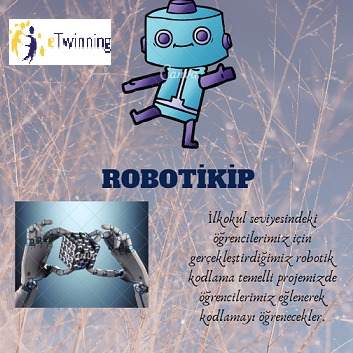 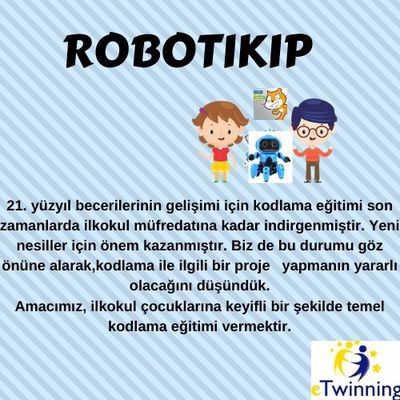 “Robotikip” eTwinning Projemizin Mevcut 4. Sınıf Müfredatımız İle İlişkilendirdiğimiz KazanımlarıT.4.1.2. Dinlediklerinde/izlediklerinde geçen olayların gelişimi ve sonucu hakkındatahminde bulunur. T.4.2.3. Hazırlıklı konuşmalar yapar.T.4.2.4. Konuşma stratejilerini uygular. T.4.3.33. Medya metinlerini değerlendirir.Farklı türdeki medya metinlerinin (reklam amaçlı el ilanları, web siteleri, seyahatbroşürleri, el kitapları, bloglar vb.) amacı ve hedef kitlesi hakkında görüş bildirilmesi sağlanır. T.4.4.9. Formları yönergelerine uygun doldurur. M.4.2.1.5. İzometrik ya da kareli kâğıda eş küplerle çizilmiş olarak verilen modellere uygun basit yapılar oluşturur. PROJE TANITIM VE YAYGINLAŞTIRMA ÇALIŞMALARIProjemizin blog sayfasıhttp://robotikip.blogspot.comProjemizin twitter hesabıhttps://twitter.com/robotikipProjemizin facebook hesabıhttps://www.facebook.com/Robotikip-108923977363156/ Projemizin Whatsapp Grubuhttps://chat.whatsapp.com/Iog5tQ0UUqW4VhUUsigO4F